Деятельность спортивного клуба «Надежда»в МБОУ «Койнасская средняя общеобразовательная школа»Село, в котором находится наша школа, расположена вдали от городов и крупных населённых пунктов, у нас нет спортивного стадиона, катка, детской спортивной школы. Поэтому школьный спортивный клуб является единственным центром физкультурно-спортивного развития детей.Приказом директора МБОУ «Койнасская средняя общеобразовательная школа» Михеевой И.А. №250 от 28.05.2014 года создан спортивный клуб «Надежда», руководителем спортивного клуба нашей школы, является учитель физической культуры Пламадеев В.А.Наш ШСК «Надежда» имеет девиз, песню и эмблему:Основной целью создания ШСК – является организация и совершенствование спортивно-массовой работы в школе, пропаганда здорового образа жизни, укрепление здоровья обучающихся, повышение их работоспособности, повышение спортивного мастерства членов ШСК. К основным задачам деятельности Клуба относятся:создание условий для развития массовых и индивидуальных форм физкультурно-оздоровительной и спортивной работы в школе; организация различных форм спортивной жизни среди обучающихся школы;привлечение обучающихся школы к объединению на основе общности интересов  в команды по различным видам спорта; воспитание у обучающихся школы  устойчивого интереса к  систематическим занятиям физической культурой, спортом, туризмом, к здоровому образу жизни.Документация клуба «Надежда» включает в себя: Приказ директора о создании клуба, назначении руководителя;Устав школьного спортивного клуба;План работы спортивного клуба;Программа секционных занятий;Календарный план мероприятий;Положения и протоколы каждого мероприятия (соревнования);Журнал посещаемости.Спортивная работа ведётся не только на  территории школы, активно поддерживается взаимосвязь со спортивными клубами Лешуконского района. Верим, что участникам ШСК «Надежда», ещё не раз предстоит принять участие в межшкольных (районных) спортивных соревнованиях и конкурсных программах, Всероссийских спортивных соревнованиях школьников «Президентские состязания», «ГТО», товарищеских встречах по волейболу, баскетболу, мини-футболу, военно-спортивной игре «Зарница» и др.Ежегодные медицинские осмотры специалистами, общешкольные родительские собрания, классные часы, соревнования различного уровня (от школьного до районного), внеклассные мероприятия, оформление уголков здоровья, – всё это формы реализации деятельности клуба.С 2003 года, ещё до создания спортивного клуба, в школе проводится традиционная легкоатлетическая эстафета на кубок мастера спорта Михеева Сергея Витальевича. Это мероприятие всегда проходит на высоком организационном, эмоциональном уровне. В соревнованиях принимают участие все желающие. Команды-призёры – получают грамоты и подарки, команды-победительницы - кубки и медали. Каждый участник получает сертификат на память об участии в данном мероприятии.Таким образом, спортивный клуб «Надежда» осуществляя спортивную работу школы, развивает не только физические качества, но и волевые, и двигательные возможности личности. В процессе создания школьного клуба проделана огромная работа, но есть ещё над чем работать. Организация деятельности спортивного клуба позволила привести спортивную работу школы в систему, привлекая к занятиям спортом не только обучающихся, но и педагогов.Наш клуб ещё молодой, но у него уже появляются свои маленькие традиции, достижения, свой уклад. И мы верим, что вместе мы покорим спортивные вершины и достигнем новых высот!Девиз клубаЭмблема клубаСпорт — это сила!
Спорт — это жизнь!
Победы добьемся,
Соперник, держись!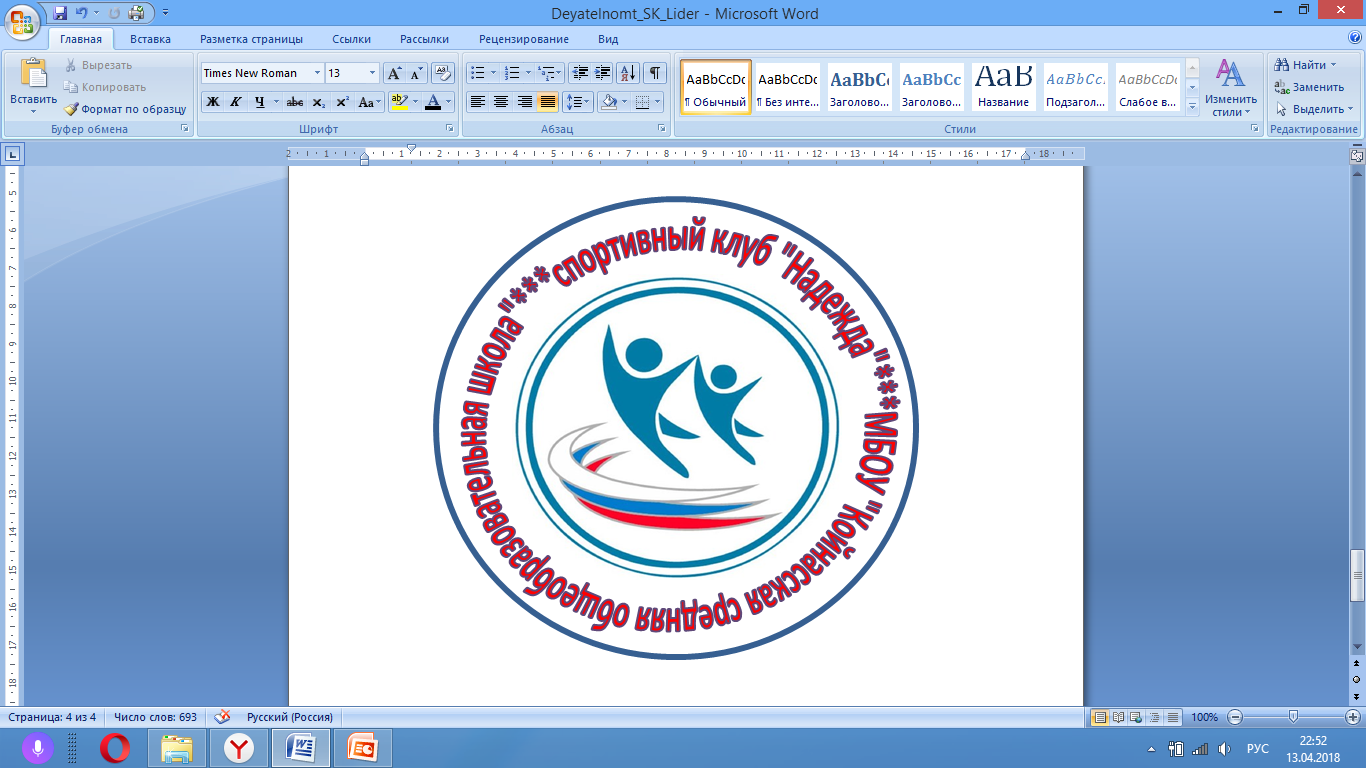 Песня клубаБудет небесам жарко!Сложат о героях песни…В спорте надо жить ярко,Надо побеждать честно!Судьи будут к нам строги,Но, в конце концов, поверьте,Скажут нам, что мы - боги,Скажут: «Молодцы, черти!»Припев:Мы верим твердо в героев спорта,Нам победа, как воздух нужна…Мы хотим всем рекордамНаши звонкие дать имена!